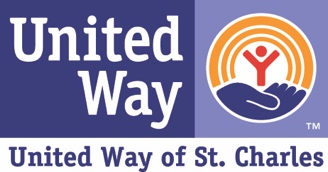 
RAY TYREE MEMORIAL CITIZENSHIP AWARDRay Tyree was a longstanding United Way of St. Charles Board member who served as President, Secretary Treasurer, and Campaign Chair for the organization. As a longtime resident of St. Charles Parish, Ray continuously displayed the highest degree of civic-mindedness, compassion, and kindness. United Way of St. Charles is pleased to name this citizenship award in his honor.The Ray Tyree Memorial Citizenship Award will be presented annually to an individual whose volunteerism, outstanding service, and dedication has made a significant contribution to the community. Qualities looked for are as follows:
• A person who frequently volunteers his or her time, dedication, and talents to St. Charles Parish and the citizens of St. Charles Parish to make it a great place to live, work, play, learn, and raise a family• A person who has made a positive difference in the lives of fellow citizens• A person who has shown a willingness to work with other St. Charles Parish residents, who isenthusiastic about the parish and its citizens, and who works continuously towards the betterment of the community• A person with the qualities of honesty and integrityIn choosing the recipient, regard will be given to the nominee’s achievements in the year immediately prior to receiving the award, as well as their past achievements and ongoing contributions to the community. Nominee need only be nominated once to be considered. The number of nominations received per nominee will bear no weight in their selection. Nominee may not be a current United Way of St. Charles Board Member, Committee Member, or Staff Member.HOW TO NOMINATE
If you have a friend, neighbor, coworker or relative you feel has given unselfishly to help others, or who meets any of the above criteria, please fill out the nomination form. Additional applications for nomination may be picked up at the United Way of St. Charles office.To download a nomination form, visit www.uwaysc.org/RayTyreeAward Completed nomination forms shall be returned no later than Friday, July 28, 2023 by U.S.P.S. mail and in person to: United Way of St. Charles, 13207 River Road, Luling, LA 70070.The winner of the Ray Tyree Memorial Citizenship Award will be announced publicly at United Way of St. Charles’ Battle for the Paddle on Thursday, October 5, 2023. The recipient will be notified in advance of the event.Nomination information may be used for publicity purposes.RAY TYREE MEMORIAL CITIZENSHIP AWARD NOMINATION FORM
Deadline: Friday, July 28, 2023
Please complete the form below, providing as much detail as possible to assist the Award Selection Committee.
I place in nomination the name of the following individual for consideration to receive the 2023 Ray Tyree Memorial Citizenship Award:Name (please print): ___________________________________________________________
Position/Title (if applicable): ______________________________________________________
Company Name/Organization (if applicable): ________________________________________
Address of Nominee: ___________________________________________________________
Phone Number of Nominee: _____________________________________________________
This nomination for the Ray Tyree Memorial Citizenship Award is based on the following.Use separate paper for your response if necessary, and please be specific (include significant achievements, recognition or honors, community activities, greatest strengths, special qualities, etc.)
Nominated by (please print): _____________________________________________________
Phone Number of Person Submitting Application: ____________________________________
Please return to: 
United Way of St. Charles 
13207 River Road, Luling, LA 70070 
In person or by mail by Friday, July 28, 2023